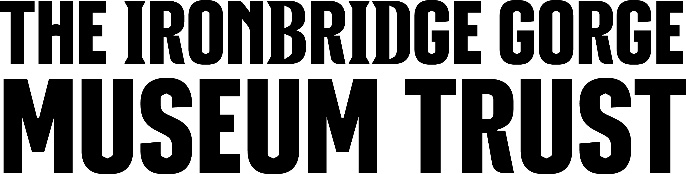 JOB DESCRIPTIONJob Title: Visitor Engagement Demonstrator (Seasonal)Reports to: Visitor Engagement Team LeadersHours/Contract:Various hours/days availableSchool holiday, weekend and occasional evening availability requiredSeasonal contract to end September 2024Salary:NMW / NLWLocation:Blists Hill Victorian Town, Legges Way, MadeleyFunction: To engage visitors with the stories, history, objects, buildings and activities of the Blists Hill Victorian Town through third person interpretation and demonstration.Duties and Responsibilities:To deliver exemplary Customer Service to all visitorsTo be familiar with the history, manufacturing techniques and engagement activities of assigned exhibits and explain/demonstrate these clearly to all visitors’To wear costume and maintain a personal appearance in accordance with the Site Interpretation PolicyTo care for the objects in and around assigned exhibits, reporting items lost, stolen or damaged immediately to the Curatorial TeamWith support from the Curatorial Team maintain the authentic interior and exterior design of the exhibit in accordance with the Site Interpretation PolicyMaintain a safe and clean environment in the exhibit and its immediate surroundings at all timesAdhere to and comply with the Trusts Health & Safety Policy at all timesAbide by all training and safe working practices for the exhibit, be responsible for staff and visitor safety by undertaking daily check lists and informing the Visitor Engagement Team Leaders of any issues which may require attentionWhere required handle a till, decimal and token coinage and complete all account paperworkWhere required ensure exhibit is fully stocked, place orders and undertake stock-takesTo undertake such other duties as may be deemed appropriate by the Visitor Engagement Manager or Deputy Visitor Engagement Manager.Person Specification:Essential  Excellent communication skillsExperience of a customer service focused operationAbility to work as a teamAbility to work under pressureGood organisational and interpersonal skillsAbility to use own initiativeFlexible in approach to work.DesirableExperience of heritage/cultural organisation.Signed (postholder):	……………………………	Printed: ……….………….. 	Dated: …………..….Signed (manager):	………………………………	Printed: …………………….. 	Dated: …………..….This job description is subject to periodic review.